ΣΥΛΛΟΓΟΣ ΕΚΠΑΙΔΕΥΤΙΚΩΝ Π. Ε.                    Μαρούσι  6 – 11 – 2022                                                                                                                   ΑΜΑΡΟΥΣΙΟΥ                                                   Αρ. Πρ.: 246 Ταχ. Δ/νση: Μαραθωνοδρόμου 54                                             Τ. Κ. 15124 Μαρούσι                                                            Τηλ.: 2108020788 Fax:2108020788                                                       Πληροφ.: Δ. Πολυχρονιάδης 6945394406                                                                                     Email:syll2grafeio@gmail.com                                           Δικτυακός τόπος: http//: www.syllogosekpaideutikonpeamarousiou.grΠΡΟΣ ΤΑ ΜΕΛΗ ΤΟΥ ΣΥΛΛΟΓΟΥ ΜΑΣΚοινοποίηση:  Δ. Ο. Ε., Συλλόγους Εκπ/κών Π. Ε. της χώραςΑΠΟΧΗ 75% στην Β΄ ΑΘΗΝΑΣ: Οι εκπαιδευτικοί υπερασπίζονται τα σωματεία τουςΟΙ ΛΑΘΡΟΧΕΙΡΙΕΣ ΚΑΙ ΟΙ ΝΟΘΕΙΕΣ ΤΗΣ Δ/ΝΣΗΣ Π. Ε. Β΄ ΑΘΗΝΑΣ ΔΕΝ ΚΑΤΑΦΕΡΑΝ ΝΑ ΜΕΙΩΣΟΥΝ ΤΟ ΤΕΡΑΣΤΙΟ ΠΟΣΟΣΤΟ ΑΠΟΧΗΣ ΚΕΚΛΕΙΣΜΕΝΩΝ ΤΩΝ ΘΥΡΩΝ!ΜΕ ΠΛΗΡΗ ΑΔΙΑΦΑΝΕΙΑ ΚΑΙ ΕΝ ΚΡΥΠΤΩ ΠΡΑΓΜΑΤΟΠΟΙΗΘΗΚΑΝ ΟΙ ΗΛΕΚΤΡΟΝΙΚΕΣ «ΕΚΛΟΓΕΣ» – ΠΑΡΩΔΙΑ ΣΤΗ Δ/ΝΣΗ Π. Ε. Β΄ ΑΘΗΝΑΣ! Καταθέσαμε από τις 30/10 ως Σύλλογος Εκπ/κών Π. Ε. Αμαρουσίου, αίτημα να επιτραπεί στους εκπροσώπους του σωματείου μας να παρακολουθήσουν τη ροή των εκλογικών αποτελεσμάτων και τις εργασίες της εφορευτικής επιτροπής στην έδρα της Δ/νσης Π. Ε. Β΄ Αθήνας το Σάββατο 5 – 11 – 2022 και να μας δοθούν τα εξής στοιχεία: Τα ονοματεπώνυμα και τα στοιχεία επικοινωνίας των μελών της εφορευτικής επιτροπής, οι εκλογικοί κατάλογοι και ο αριθμός των συναδέλφων που έχουν δικαίωμα συμμετοχής στις ηλεκτρονικές εκλογές και ο υπεύθυνος ανάρτησης στην πλατφόρμα των προσωπικών στοιχείων των εκλογέων. Ζητήσαμε επίσης με το πέρας της εκλογικής διαδικασίας να μας χορηγηθούν: τα πρακτικά αρχαιρεσιών, οι καταστάσεις ψηφισάντων και ο αριθμός των ψηφισάντων επί του συνόλου των συναδέλφων της Δ.Π.Ε. Α΄ Αθήνας. Το έγγραφο αίτημά μας απορρίφθηκε από τη Δ/νση Π. Ε. Β΄ Αθήνας και την εφορευτική επιτροπή. Επιπλέον, o πρόεδρος του Συλλόγου μας, επικοινώνησε τηλεφωνικά πολλές φορές με την Πρόεδρο της Εφορευτικής Επιτροπής των εκλογών κα Σαμαρτζή, για να ενημερωθεί απευθείας για τη διαδικασία των ψευδοεκλογών, λαμβάνοντας τη μόνιμη απάντηση ότι όλα προβλέπονται από τη σχετική εγκύκλιο του ΥΠΑΙΘ και μόνο οι υποψήφιοι των εκλογών μπορούν να παραβρεθούν για έλεγχο στο χώρο εργασιών της εφορευτικής επιτροπής στις 5 – 11 – 2022.Παρά ταύτα, o πρόεδρος του Συλλόγου μας και η πρόεδρος του Συλλόγου Π. Ε. «Γ. Σεφέρης» πήγαν, το πρωί του Σαββάτου 5/11, στη Διεύθυνση Π. Ε. Β΄ Αθήνας και ζήτησαν να μπουν για να ελέγξουν επί τόπου τη διαδικασία, όπως άλλωστε είναι δικαίωμα των σωματείων και όλων των συναδέλφων, βρήκαν όμως την πόρτα κλειστή και την Πρόεδρο της Εφορευτικής Επιτροπής να απαντάει, «δεν μπορείτε να μπείτε»! Δηλαδή απαγορεύτηκε σε εκπροσώπους Σωματείων να διαπιστώσουν πώς γίνονται οι εκλογές!Ύστερα από αυτά και με βάση την πρόσκληση του σωματείου μας στα μέλη του να ΑΠΕΧΟΥΝ από τις ηλεκτρονικές ψευτοεκλογές με σαρωτικά ποσοστά αποχής απάντησε και πάλι η μαχόμενη βάση των εκπαιδευτικών στις ηλεκτρονικές ψευτοεκλογές γυρνώντας την πλάτη της τόσο στην Κεραμέως και την αντιεκπαιδευτική της πολιτική, όσο και στην απαράδεκτη απόφαση συμμετοχής της πλειοψηφίας του Δ.Σ. της Δ.Ο.Ε. Στην Β΄ Διεύθυνση Π. Ε. Αθήνας, σε σύνολο 4.289 εγγεγραμμένων στις 17:00 το απόγευμα της 5ης Νοεμβρίου είχαν ψηφίσει 991 για το ΠΥΣΠΕ,  για το ΑΠΥΣΠΕ Αττικής 975 και για το ΚΥΣΠΕ 934 δηλαδή η αποχή κυμάνθηκε στο 76,89%. Και ενώ στις περισσότερες Διευθύνσεις Π. Ε. ανά τη χώρα είχει λήξει η διαδικασία  η εφορευτική  επιτροπή της Δ/νσης Π. Ε. Β΄ Αθήνας με εντολή Διευθυντή Εκπαίδευσης και ΥΠΑΙΘ έδωσε τρίωρη παράταση με τη δικαιολογία ότι εδώ και 40 μέρες κάποιοι δεν πρόλαβαν να διορθώσουν τα μέιλ τους ή δεν πρόλαβαν να ψηφίσουν!!!!     Δε μείναμε έκπληκτοι από τη συγκεκριμένη ενέργεια, εφόσον λίγο πριν κλείσει η κάλπη στις 17:00  η συμμετοχή (23,11%) ήταν καταδικαστική τόσο για το ΥΠΑΙΘ όσο και για τις παρατάξεις που στήριξαν την απαράδεκτη διαδικασία. Το ποσοστό αποχής 76,89%(έως τις 17.00)  δυσαρέστησε τους «εμπλεκόμενους» γι’ αυτό μεθόδευσαν την τρίωρη παράταση, ενώ ένας ολόκληρος μηχανισμός εκβιασμών και πιέσεων μπήκε σε λειτουργία, μέχρι και αλλαγή ηλεκτρονικών διευθύνσεων έγινε στο σύστημα τις τελευταίες ώρες (!!!) Δε μπορούσαν να δεχτούν ότι η συντριπτική πλειοψηφία των εκπαιδευτικών, όπως και το 2020 τους γύρισαν την πλάτη και δε συναίνεσε στα σχέδιά τους για τις διαβλητές και ελεγχόμενες ψευδοεκλογές!Αντιπροσωπεία των Δ.Σ. των τριών Συλλόγων Εκπ/κών Π. Ε. της Β΄ Αθήνας με εκπροσώπους των Δ. Σ.  κινητοποιήθηκε άμεσα και παραβρέθηκε στα γραφεία της Διεύθυνσης Π. Ε. Β΄ Αθήνας όπου καταθέσαμε έγγραφη ένσταση – καταγγελία για τις παράνομες ενέργειες της Εφορευτικής Επιτροπής. Επιπλέον,  αν και έχουμε συνηθίσει,  καταγγέλλουμε για άλλη μια φορά  την παρουσία αστυνομικών δυνάμεων στη Διεύθυνση Π. Ε. Β΄ Αθήνας, που κλήθηκαν για να αποτρέψουν την «παράνομη» παρουσία των εκπαιδευτικών – εκπροσώπων των σωματείων – εκεί.  Οι μεθοδεύσεις και οι διαδικασίες  αυτές δεν έχουν προηγούμενο και θυμίζουν άλλες εποχές που μόνο δημοκρατικές δε μπορούμε να τις χαρακτηρίσουμε. Παρά τις φιλότιμες προσπάθειες του ΥΠΑΙΘ και των συνοδοιπόρων του ώστε να μην εξευτελιστεί ακόμα περισσότερο η «εκλογική» διαδικασία των ηλεκτρονικών ψευδο – «εκλογών» από το τεράστιο ποσοστό αποχής των εκπαιδευτικών στη Β΄ Δ/νση Π. Ε. Αθήνας, ύστερα από τρεις ώρες παράτασης της ψηφοφορίας στις 20:00 το βράδυ της 5ης Νοεμβρίου 2022 ανακοινώθηκαν τα αποτελέσματα των εκλογών για τη Υ. Σ. στην ομώνυμη Διεύθυνση με ποσοστό συμμετοχής 27, 97% και ποσοστό ΑΠΟΧΗΣ 72,03% καθιστώντας τη διαδικασία των ηλεκτρονικών «εκλογών πλήρως διάτρητη και απόλυτα διαβλητή και το αποτέλεσμα που ανακοινώθηκε πλήρως απονομιμοποιήμενο και εξαιτίας του τεράστιου ποσοστού αποχής (72,03%) που θα ήταν ακόμα μεγαλύτερο (76,89%) αν δεν είχε δοθεί η τρίωρη παράταση από τις 17:00 έως τις 20:00 και δεν είχε κινητοποιηθεί με κάθε μέσο και τρόπο ο μηχανισμός του ΥΠΑΙΘ και της Δ/νσης Π. Ε. Αθήνας και των συνοδοιπόρων παρατάξεών τους. Φυσικά όποιοι/όποιες από τις/τους υποψήφιους/υποψήφιες των συγκεκριμένων ψευδο – «εκλογών» επιθυμούν να προσβάλουν το κύρος της συγκεκριμένης εκλογικής διαδικασίας έχουν το δικαίωμα να συνταχθούν με τις έγγραφες ενστάσεις – καταγγελίες των σωματείων διότι αυτοί/αυτές έχουν έννομο συμφέρον να προσφύγουν νομικά και να προσβάλλουν το κύρος της διάτρητης από κάθε άποψη διαδικασίας των ηλεκτρονικών εκλογών ανάδειξης αιρετών μελών των Υ. Σ. των εκπ/κών που έγιναν στις 5 Νοεμβρίου 2022 στη Β΄ Δ/νση Π. Ε. Αθήνας. Συμπερασματικά: Οι «εκλογές» στη Δ/νση Π. Ε. Β΄ Αθήνας έγιναν κεκλεισμένων των θυρών και των στοιχείων, με πλήρη αδιαφάνεια και διάτρητες – παράνομες  διαδικασίες που ενισχύουν το ενδεχόμενο νοθείας των εκλογικών αποτελεσμάτων.  Επιβεβαιώνονται και με την ίδια τη διαδικασία με την οποία πραγματοποιούνται οι «εκλογές» αυτές όσα οι 48 Σύλλογοι Εκπ/κών Π. Ε. (μέσα στους οποίους και ο Σύλλογος Εκπ/κών Π. Ε. Αμαρουσίου) και οι 37 Ε.Λ.Μ.Ε. με ανακοινώσεις τους καταγγέλλουν όλο αυτό το διάστημα που κυβέρνηση και ΥΠΑΙΘ επιχειρούν να περάσουν τις ηλεκτρονικές «εκλογές» με στόχο να αλλοιώσουν και την ίδια την ψήφο των συναδέλφων και να χτυπήσουν τα σωματεία! Τεράστια η ευθύνη των πλειοψηφιών ΔΟΕ και ΟΛΜΕ που συμμετέχουν σε αυτές τις εκλογές και βάζουν πλάτη σε κυβέρνηση, ΥΠΑΙΘ και Κεραμέως να εφαρμόζουν αντεργατικά τερατουργήματα (ν. Χατζηδάκη και όχι μόνο) σε μια περίοδο μάλιστα που εντείνεται η αντιλαϊκή αντιεκπαιδευτική πολιτική.Η ΝΕΑ ΠΑΝΩΛΕΘΡΙΑ ΤΗΣ ΚΕΡΑΜΕΩΣ στις ΗΛΕΚΤΡΟΝΙΚΕΣ ΨΕΥΤΟΕΚΛΟΓΕΣΑπό την προσφυγή στα Δικαστήρια για να κρίνει τις απεργίες μας παράνομες μέχρι την κατάργηση της συνδικαλιστικής άδειας για συνελεύσεις, από την αυταρχική επιχείρηση επαναφοράς κι εφαρμογής της αξιολόγησης – επιθεωρητισμού κόντρα στις αποφάσεις των Συλλόγων Διδασκόντων και τη θέσπιση εσωτερικών ιεραρχικών δομών μες στον Σύλλογο με μέντορες – μικροσυντονιστές  μέχρι τις κάμερες στην τάξη, από τα πρότυπα μέχρι τις προτάσεις για τμήματα «αρίστων», ο σκοπός της (πολιτικής της) κυβέρνησης είναι ένας: ένα πιο αντιδημοκρατικό, ανελεύθερο και εν τέλει διαλυμένο δημόσιο σχολείο για να έρθει μετά η «Δημοκρατία της ελεύθερης αγοράς», η δικτατορία δηλ. του ιδιωτικού κέρδους και των πλουσίων.Τον ίδιο σκοπό εξυπηρετεί και η «ηλεκτρονική ψηφοφορία» για τα Υπηρεσιακά Συμβούλια, τροχιοδεικτική βολή των Από Πάνω για τη γενίκευσή της σε σωματεία (νόμος Χατζηδάκη), αυτοδιοίκηση και (γιατί όχι; ) βουλευτικές.Όποιος δεν το αντιλαμβάνεται όλο αυτό, όποιος βλέπει το δέντρο του «δικού μας ανθρώπου εκεί μέσα» αντί για το δάσος της Κεραμικής πλημμυρίδας που μας πνίγει σιγά – σιγά, λυπούμεθα αλλά  «τυφλός τα τα’ ώτα τον τε νουν τα τ’ όμματ’ εστί».Πόσο μάλλον όταν η «ψηφοφορία» αυτή δεν συνοδεύεται από στοιχειώδεις προϋποθέσεις, όπως κατάλογο εκλογέων και ψηφισάντων, διαπίστωση ταυτοπροσωπίας, μοναδικότητα ψήφου, μυστικότητα ψήφου, κ.ά.Οι ηλεκτρονικές «εκλογές» απονομιμοποιήθηκαν από τη βάση του κλάδου. Καλούμε όσους εκλέγουν από αυτή την απαράδεκτη διαδικασία να παραιτηθούν.  Καλούμε το ΥΠΑΙΘ να ορίσει άμεσα δια ζώσης εκλογές για ανάδειξη γνήσιων αιρετών. Καλούμε το Δ. Σ. της Δ. Ο. Ε. να αναιρέσει άμεσα την καταστροφική του απόφαση για αποδοχή και συμμετοχή στις ηλεκτρονικές ψευδο-«εκλογές» της 5ης Νοεμβρίου διεκδικώντας την άμεση προκήρυξη εκλογών δια ζώσης για τα Υ. Σ. των εκπ/κών και με συμμετοχή όλων των παρατάξεων, ώστε να διαφυλαχθεί ο θεσμός των αιρετών από τον πλήρη ευτελισμό και την απονομιμοποίηση στην οποία οδηγείται ύστερα από τις ηλεκτρονικές ψευδο-«εκλογές» της 5ης Νοεμβρίου 2022. Το Δ.Σ. του Συλλόγου μας χαιρετίζει τη συντριπτική πλειοψηφία των συναδέλφων που συντάχθηκε με το κάλεσμα του Συλλόγου μας και συνολικά των 48 Συλλόγων Εκπ/κών Π. Ε. και των 37 ΕΛΜΕ που έδωσαν τη μάχη ενάντια στις ψευτοεκλογές της χειραγώγησης και διάλυσης των σωματείων μας.Από την πλευρά μας θα συνεχίσουμε τον αγώνα για ελεύθερες δημοκρατικές δια ζώσης εκλογές, για το δικαίωμα οι εκπαιδευτικοί να ψηφίζουν αυτό που θέλουν μυστικά, καθολικά, μοναδικά, άφοβα.ΑΠΑΝΤΑΜΕ ΣΥΛΛΟΓΙΚΑ ΜΕ ΤΗ ΜΑΖΙΚΗ ΜΑΣ ΣΥΜΜΕΤΟΧΗ ΣΤΗΝ ΠΑΝΕΡΓΑΤΙΚΗ ΑΠΕΡΓΙΑ 9 ΝΟΕΜΒΡΗ 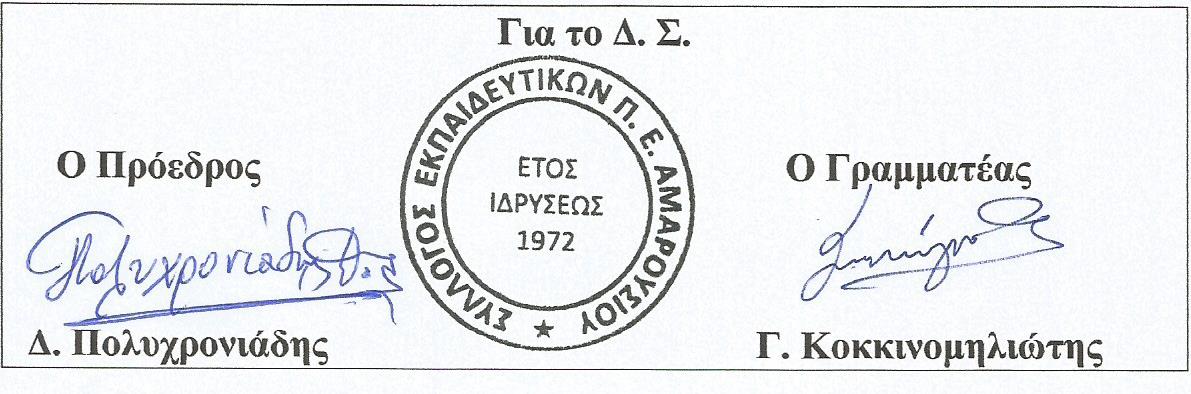 